OSNOVNA ŠKOLA JOSIPA KOZARCA SEMELJCI, ŠKOLSKA 21  031/856-081    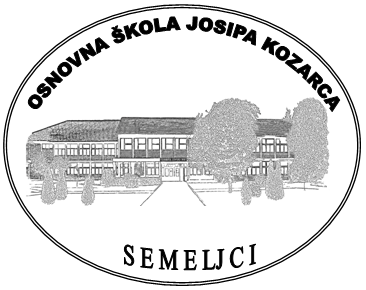 e-mail: skola@os-jkozarca-semeljci.skole.hrweb stranica: http://os-jkozarca-semeljci.skole.hr/OIB-77433474733   IBAN-HR2323600001502689230RASPORED PREGLEDA DJECE ZA UPIS U PRVI RAZRED- MATIČNA ŠKOLA SEMELJCIPedagoški pregled djece provodit će se u prostorijama Matične škole u Semeljcima.OSNOVNA ŠKOLA JOSIPA KOZARCA SEMELJCI, ŠKOLSKA 21  031/856-081    e-mail: skola@os-jkozarca-semeljci.skole.hrweb stranica: http://os-jkozarca-semeljci.skole.hr/OIB-77433474733   IBAN-HR2323600001502689230RASPORED PREGLEDA DJECE ZA UPIS U PRVI RAZRED- PODRUČNA ŠKOLA KEŠINCI Pedagoški pregled djece provodit će se u prostorijama Područne škole Kešinci.  OSNOVNA ŠKOLA JOSIPA KOZARCA SEMELJCI, ŠKOLSKA 21  031/856-081    e-mail: skola@os-jkozarca-semeljci.skole.hrweb stranica: http://os-jkozarca-semeljci.skole.hr/OIB-77433474733   IBAN-HR2323600001502689230RASPORED PREGLEDA DJECE ZA UPIS U PRVI RAZRED- PODRUČNA ŠKOLA KORITNA Pedagoški pregled djece provodit će se u prostorijama Područne škole Koritna.OSNOVNA ŠKOLA JOSIPA KOZARCA SEMELJCI, ŠKOLSKA 21  031/856-081    e-mail: skola@os-jkozarca-semeljci.skole.hrweb stranica: http://os-jkozarca-semeljci.skole.hr/OIB-77433474733   IBAN-HR2323600001502689230RASPORED PREGLEDA DJECE ZA UPIS U PRVI RAZRED- PODRUČNA ŠKOLA VRBICAPedagoški pregled djece provodit će se u prostorijama Područne škole u Vrbici.OSNOVNA ŠKOLA JOSIPA KOZARCA SEMELJCI, ŠKOLSKA 21  031/856-081    e-mail: skola@os-jkozarca-semeljci.skole.hrweb stranica: http://os-jkozarca-semeljci.skole.hr/OIB-77433474733   IBAN-HR2323600001502689230RASPORED PREGLEDA DJECE ZA UPIS U PRVI RAZRED- PODRUČNA ŠKOLA MRZOVIĆ Pedagoški pregled djece provodit će se u prostorijama Područne škole Mrzović.OSNOVNA ŠKOLA JOSIPA KOZARCA SEMELJCI, ŠKOLSKA 21  031/856-081    e-mail: skola@os-jkozarca-semeljci.skole.hrweb stranica: http://os-jkozarca-semeljci.skole.hr/OIB-77433474733   IBAN-HR2323600001502689230RASPORED PREGLEDA DJECE ZA UPIS U PRVI RAZRED- PODRUČNA ŠKOLA FORKUŠEVCI - PODRUČNA ŠKOLA VUČEVCIIz organizacijski razloga pedagoški pregled djece provodit će se u prostorijama Matične škole Semeljci te je potrebno djecu dovesti u školu u naznačeno vrijeme.  RB.INICIJALI DJETETA(ime i prezime)PEDAGOGINJAPSIHOLOGINJAPSIHOLOGINJARB.INICIJALI DJETETA(ime i prezime)DATUM I VRIJEME PREGLEDADATUM I VRIJEME PREGLEDADATUM I VRIJEME PREGLEDAL. B.15.4.2024. u 9.30 15.4.2024. u 9.30 15.4.2024. u 8.00L. Ć.15.4.2024. u 9.50 15.4.2024. u 9.50 15.4.2024. u 8.00Me. J.15.4.2024. u 10.1015.4.2024. u 10.1015.4.2024. u 8.00Mi. J.15.4.2024. u 10.3015.4.2024. u 10.3015.4.2024. u 8.00F. J.15.4.2024.u 10.5015.4.2024.u 10.5015.4.2024. u 8.00A. K.15.4.2024. u 11.10 15.4.2024. u 11.10 15.4.2024. u 8.00T. K.16.4.2024. u 9.30 16.4.2024. u 9.30 16.4.2024. u 8.00J. O.16.4.2024. u 9.50 16.4.2024. u 9.50 16.4.2024. u 8.00K. P.16.4.2024. u 10.10 16.4.2024. u 10.10 16.4.2024. u 8.00L. S.16.4.2024. u 10.40 16.4.2024. u 10.40 16.4.2024. u 8.00N. T.16.4.2024. u 11.00 16.4.2024. u 11.00 16.4.2024. u 8.00M. M. G.///K. Š.15.4.2024. u 12.0015.4.2024. u 12.0015.4.2024. u 12.30RB.INICIJALI DJETETA(ime i prezime)PEDAGOGINJAPSIHOLOGINJAPSIHOLOGINJARB.INICIJALI DJETETA(ime i prezime)10.4.2024.10.4.2024.10.4.2024.RB.INICIJALI DJETETA(ime i prezime)VRIJEME PREGLEDAVRIJEME PREGLEDAVRIJEME PREGLEDAN. F.9.30 9.30 8.00L. N.9.50 9.50 8.00N. R.10.10 10.10 8.00M. R.10.30 10.30 8.00J. S.10.50 10.50 8.00L. Z.11.10 11.10 8.00RB.INICIJALI DJETETA(ime i prezime)PEDAGOGINJAPSIHOLOGINJARB.INICIJALI DJETETA(ime i prezime)11.4.2024.11.4.2024.RB.INICIJALI DJETETA(ime i prezime)VRIJEME PREGLEDAVRIJEME PREGLEDAA. A.8.00 11.30N. A.8.20 11.30M. B.8.4011.30L. I.9.00 11.30K. K.9.20 11.30M. K.9.4011.30N. K.10.0013.00P. K.11.00 13.00I. K.11.20 13.00P. P.11.40 13.00M. Š.12.00 13.00A. Š.12.2013.00RB.INICIJALI DJETETA(ime i prezime)PEDAGOGINJAPSIHOLOGINJAPSIHOLOGINJARB.INICIJALI DJETETA(ime i prezime)12.4.2024.12.4.2024.12.4.2024.RB.INICIJALI DJETETA(ime i prezime)VRIJEME PREGLEDAVRIJEME PREGLEDAVRIJEME PREGLEDAG. A.10.00 10.00 8.00I. B.10.20 10.20 8.00P. B.10.4010.408.00L. J.11.0011.008.00T. J.8.00 8.00 10.00Š. J.8.20 8.20 10.00J. L.8.40 8.40 10.00T. M.9.009.0010.00RB.INICIJALI DJETETA(ime i prezime)PEDAGOGINJAPSIHOLOGINJAPSIHOLOGINJAPSIHOLOGINJARB.INICIJALI DJETETA(ime i prezime)VRIJEME PREGLEDAVRIJEME PREGLEDAVRIJEME PREGLEDAI. F.18.4.2024.u 9.3018.4.2024.u 9.3018.4.2024.u 8.0018.4.2024.u 8.00T. F.18.4.2024.u 9.5018.4.2024.u 9.5018.4.2024.u 8.0018.4.2024.u 8.00A. J.18.4.2024.u 10.1018.4.2024.u 10.1018.4.2024.u 8.0018.4.2024.u 8.00N. J.18.4.2024.u 10.3018.4.2024.u 10.3018.4.2024.u 8.0018.4.2024.u 8.00M. KA.18.4.2024.u 10.5018.4.2024.u 10.5018.4.2024.u 8.0018.4.2024.u 8.00M. KL.19.4.2024.u 9.3019.4.2024.u 9.3019.4.2024.u 8.0019.4.2024.u 8.00K. M.19.4.2024.u 9.5019.4.2024.u 9.5019.4.2024.u 8.0019.4.2024.u 8.00D. S.19.4.2024.u 10.1019.4.2024.u 10.1019.4.2024.u 8.0019.4.2024.u 8.00T. Z.19.4.2024.u 10.3019.4.2024.u 10.3019.4.2024.u 8.0019.4.2024.u 8.00A. Ž.19.4.2024.u 10.5019.4.2024.u 10.5019.4.2024.u 8.0019.4.2024.u 8.00RB.INICIJALI DJETETA(ime i prezime)PEDAGOGINJAPSIHOLOGINJAPSIHOLOGINJAPSIHOLOGINJARB.INICIJALI DJETETA(ime i prezime)9.4.2024.9.4.2024.9.4.2024.9.4.2024.RB.INICIJALI DJETETA(ime i prezime)VRIJEME PREGLEDAVRIJEME PREGLEDAVRIJEME PREGLEDAN. M.11.2011.208.008.00T. M.11.0011.008.008.00M. U.10.40 10.40 8.008.00RB.INICIJALI DJETETA(ime i prezime)PEDAGOGINJAPSIHOLOGINJAPSIHOLOGINJAPSIHOLOGINJARB.INICIJALI DJETETA(ime i prezime)9.4.2024.9.4.2024.9.4.2024.9.4.2024.RB.INICIJALI DJETETA(ime i prezime)VRIJEME PREGLEDAVRIJEME PREGLEDAVRIJEME PREGLEDAD. DŽ.10.10 10.10 8.008.00E. DŽ.9.509.508.008.00T. S.9.309.308.008.00